Campsite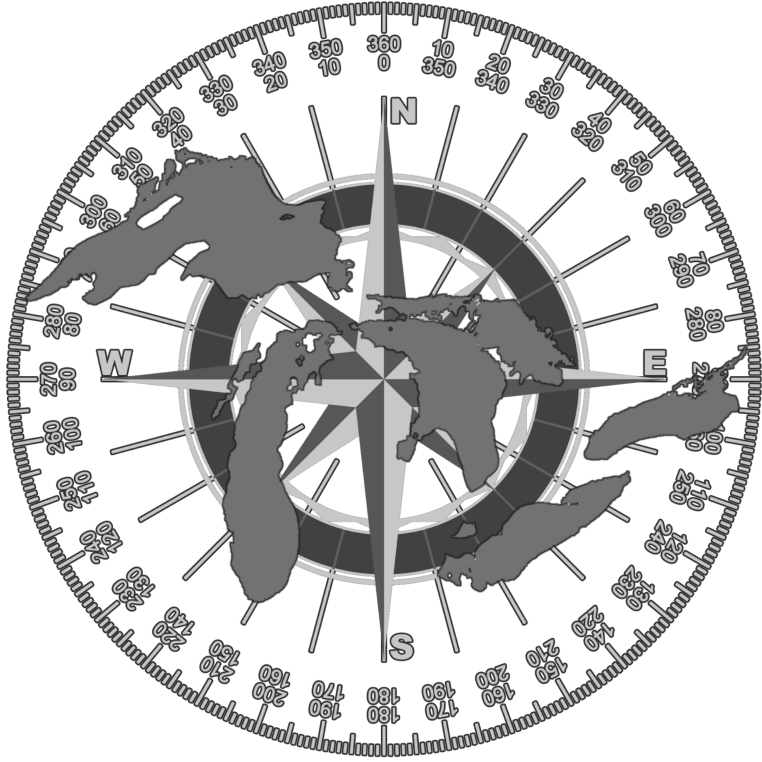 TentSleeping Bag(s)BlanketAir Mattress or Sleeping PadTarpsPillowRopesHatchetHand SawBungee CordsPlastic TiesContainer for garbageCookingMultiple LightersCan OpenersKettleBowlsPlatesCutleryOven MittsSmall GrillPotWaterTravelPortable power banks for phonePhone CordsCompassGPSMap BookBinocularsHygieneSoapToilet PaperToothpasteSun BlockInsect repellantHand SanitizerContacts and/or GlassesSmall shovelTampons or Pads.Medications Prescription/FunNail ClippersQ-tipsBoatingKayak/canoeRoof racksPaddle(s)Life jacketWater safety kitFirst Aid KitTweezersNonstick sterile gauze padsAssorted Band-AidsRolled bandageCleansing WipesPolysporin Triple AntibioticAnti-histamineSticky TapeAnti-inflammatoryPain killersHydrocortisoneClothingMultiple SweatsuitsRaincoatTowelsHat with a BrimShoesSocksUnderwear itemsShort-sleeved shirtsLong-sleeved shirts and sweatersShorts/bathing suitsPantsToqueExtrasSudokus, Crosswords and Find a wordBooks and magazinesPaper and art suppliesSolar Charged Patio LightPower Bar (for multiple charges in car)Portable water filterEmergency Candles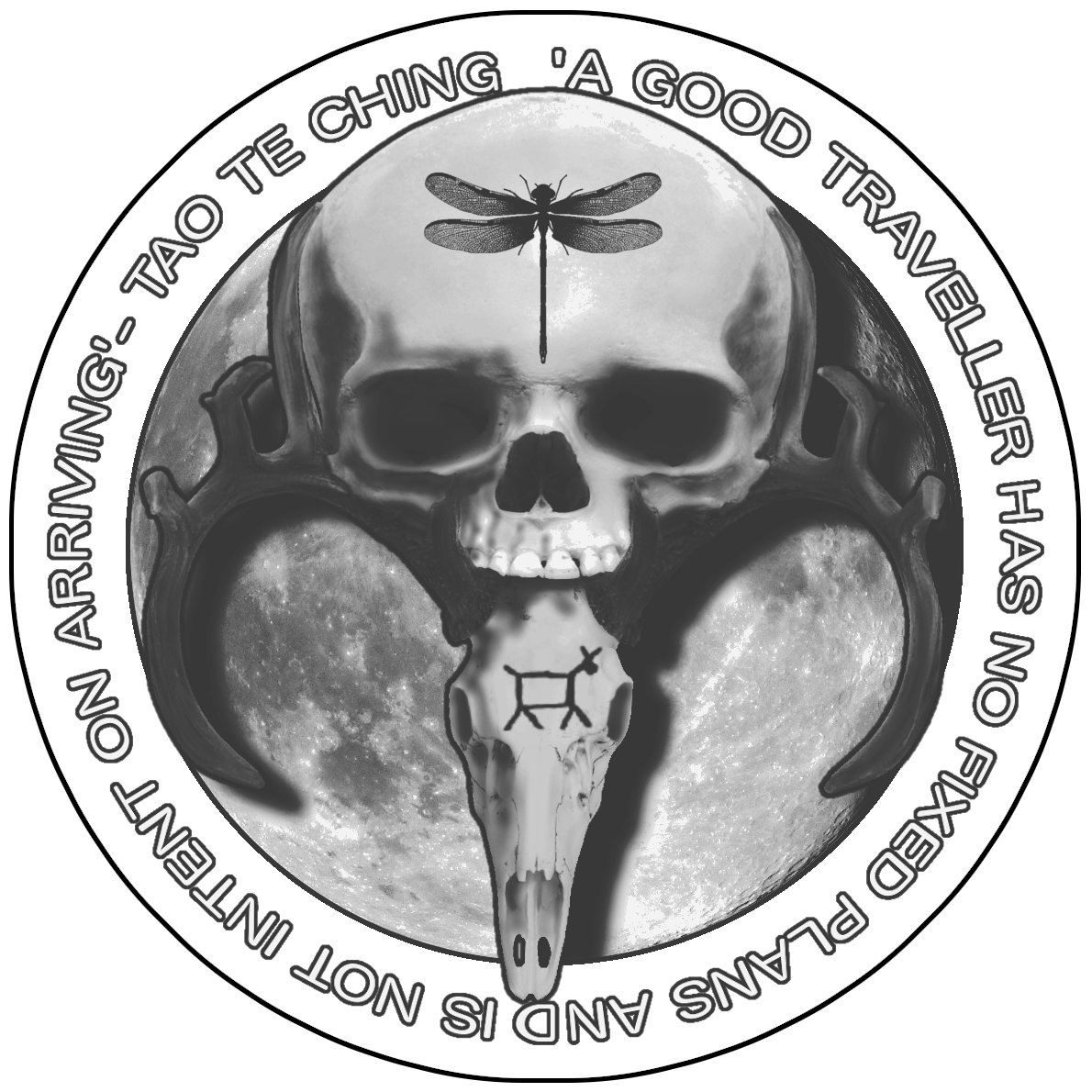 